Pear Tree Primary School incorporating PiPs Before and After School Club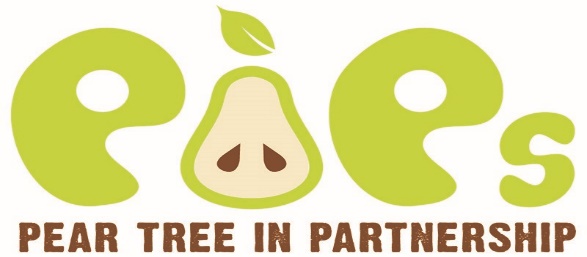 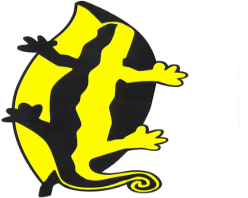 Computing Infrastructure Review 2023-2024Remote Learning UpdateDue to the changes in IT requirements brought about by home learning needs, over the summer Microsoft Teams was rolled out across the school to replace the bespoke home learning solution we implemented at short notice last year, with each member of staff being trained on its use to deliver learning resources and assignments to children learning at home. Every pupil has their own account with which to interact with Teams as well as access to Microsoft Office 365. Pupils without access to devices have been allocated iPads from the school and some laptops have been provided by the DfE, which have been configured for home learning use.Staff have also switched to using Teams internally to provide video meetings and assemblies across the school with great success.Lesson Planning and CurriculumWe are adopting a combination the Teach Computing and Barefoot Computing lesson plans to deliver ICT lessons across the key stages. Teaching staff are to attend a workshop on Scratch provided by the Barefoot team.Some of the KS2 modules require access to Micro:Bits, which have been ordered for use in school, and in KS1 programmable robots have been purchased to enable the teaching of instructions and commands.Other InformationIn light of the need to work remotely staff are beginning to transition to using software such as OneDrive to access and collaborate on files that would otherwise be accessed over the local school network. Training and support regarding the use of OneDrive and similar software have been provided internally.Next Steps:Begin training on the lesson plans provided by TeachComputing and Barefoot Computing via workshops and internal knowledge sharing.Update more of the older iPad mini 3’s with newer versions as they are no longer receiving software updates and newer software will not run on them.Look into the use of keyboard attachments for iPads as an alternative to laptops, for quicker access to computing resources compared to the current issues facing laptop usage.Computing Infrastructure ReviewAdditional laptops have been provided by the DfE, these are currently configured for remote learning but will be returned and re-purposed as school laptops when classroom learning returns. In addition some of the new iPads ordered last year have also been sent to children without access to devices, these too will need reconfiguring once they are returned.Additional smart-screens have been installed in classrooms that still used the older projector variants.In order to bring the older iPads up to date a solution to erase and update to the most recent supported operating system has been proposed, the status of which is outstanding due to current school partial closures.Richard Pickup and Boo EdlestonJanuary 2023Approved by:B EdlestonDate: 12th January 2023Last reviewed on:12th January 202312th January 2023Next review due by:31st January 202431st January 2024